Termine August 2018Termine September 2018Termine Oktober/November 2018Ewige Licht:6.8. – 13.8.2018	++ Pucher Helene, Raimund, Heinrich u. Sohn Pucher Raimund (PK)10.9. – 17.9.2018	++ Erich Napetschnig u.f.a.V.a.d.H. vlg. Rader (PK)28.10. – 4.11.2018	+ Peter Schildberger (PK)30.10. – 6.11.2018	++ Gottfried Zlamy u.a.V.a.d.H. vlg. Kliersch (PK)1.11. – 9.11.2018	++ f. Franz Findenig, Marianne Napetschnig u. Eltern, Franz u. Mathilde Findenig (LOR)Hl. Messen oder Kranken-Besuch für Angehörige:Zur Erinnerung an verstorbene Familienmitglieder oder auf „Gute Meinung“ für die ganze Familie, können gerne in unserer Pfarre „Messintentionen“ bestellt werden, um das Andenken zu erhalten. 10,-- für eine Messintention oder 7,-- für ein ewiges Licht kann jederzeit bestellt werden.Hausbesuche – Krankenkommunionen:Wenn Sie den Besuch des Pfarrers in Ihrem Hause für ein krankes oder zu pflegendes Familienmitglied wünschen, melden Sie sich im Pfarrbüro 04356/2306 zu den Bürozeiten oder kommen Sie einfach vorbeiBegräbnisse Lavamünd:	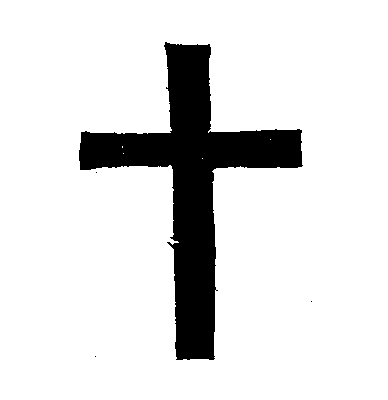 29.5.2018	+ Cimenti Benito13.6.2018	+ Rakuscha Wilhelm	15.6.2018	+ Napetschnig Marianne18.7.2018	+ Melcher Gertrude20.7.2018	+ Gonzi CäciliaKranzablösen:Benito Cimenti:	Fam. Walkam vlg. Prachoinig, Fam. RumpfFr10.8.10.00 UhrLOR – Gedenktag des Hl. LaurentiusHeilige Messe++ f.a.V.d. Fam. Strohmaier+ Peter Grubelnig++ f.V. Senioren von Lavamünd u. EttendorfEttendorfSa11.8.11.00 Uhr19.00 UhrJakobskapelle RabensteinTaufe anschl. Trauung Adam Napetschnig u. Sabrina Napetschnig+ Marianne NapetschnigPK – Vorabendmesse+ Maria und David EggerSo 19.i.J.12.8.10.00 UhrLorenzikirchtagHeilige Messe mit Prozession+ Koller Rudolf+ Findenig Franz++ f.a.V.a.d.H. Schedenig8.15 UhrMi15.8.9.30 UhrMaria HimmelfahrtPK Hl. Messe mit Umgang anschl. Pfarrfest+ +f.V. Leopold Bierbaumer u.f.a.V.a.d.H. vlg. Hauser, f. Fam. Wadler u. Leopold++ Prednik Johann u. Anna-Maria8.15 UhrSa18.8.14.00 UhrUnterbergenTrauung Christoph Müller u. DI Kerstin WiedenbauerSo20.i.J.19.8.9.30 Uhr10.45 UhrMK Heilige Messe++ f. schuldige Danksagung Fam. Lipp+ Monika KalbitzerMAG Heilige Messe++ f.V. Johann und Anna Wiedl u. deren Söhne Karl, Hans, Franz u. Markus+ Napetschnig Marianne8.15 UhrSo21.i.J.Do26.8.26.8.30.8.9.30 Uhr10.00 Uhr13.00 UhrPK Heilige Messe++ Ludmilla Penz sowie Paul u. Mathilde Stimnikar+ Fr. Sliskovic LjubaWeißenberg – BartholomäuskirchtagLOR AnbetungstagHl. MesseSchlusssegnung+ Peter Grubelnig10.45 UhrSo22.i.J.2.9.9.30 Uhr10.45 UhrPK Heilige Messe+ + Maria Knapp u. Töchter Juliane u. Anna Knapp++ Josef Zlamy u.a.V.a.d.H. vlg. Kliersch++ Raimund u. Maria Wretschko u.a.V.a.d.H. Krumpatsch ++ f.d.V.d. Fam. Koglek Jandel+ Rumpf Josefa zum 20. Todestag am 6.9.2018MAG Schutzengelsonntag+ Marianne NapetschnigEttendorf8.15 UhrSa8.9. Festgottesdienst: 60 Jahre kath. Frauenbewegung Ettendorf anschl. Agape14.00 UhrSo23.i.J.9.9.9.30 Uhr10.45 UhrMK Heilige Messe++ f.Kangler Felix u. Josefine zum Dank, f. Kangler Wolfgang als Dankesmesse+ Monika KalbitzerLOR Erntendank+ Koller Rudolf8.15 UhrMoDiMi10.9.11.9.12.9.9.00 Uhr8.00 UhrMK VS SchuleröffnungsgottesdienstVS Ettendorf SchuleröffnungsgottesdienstMK NMS Schuleröffnungsgottesdienst8.00 UhrSa15.9.17.00 UhrPK FahrzeugsegnungSo24.i.J.16.9.9.30 Uhr10.45 UhrPK Heilige Messe++ Marianne u. Adam Napetschnig++ Spanchel Jakob und Grubelnig PeterLOR + Grubelnig Peter8.15 UhrSa22.9.Weißenberg Segnung Goßkreuz15.00 UhrSo25.i.J.23.9.8.15 Uhr9.30 UhrMAG Heilige Messe+ Napetschnig MariannePK Heilige Messe+ Franz Rothschädel10.45 UhrLAMPSa29.9.19.00 UhrMK VorabendmesseSo26.i.J.30.9.8.15 UhrLOR Heilige Messe+ Konrad Mathias Walkam+ Koller RudolfErntedank in Ettendorf10.00 UhrDo4.10.18.00 UhrPK – Parkplatz TiersegnungEttendorfSa6.10.8.00 UhrMK – Pilgerwanderung nach Sveti KrizSo27.i.J.So27.i.J.7.10.7.10.9.30 UhrMK Erntedank++ f.V. Leopold Bierbaumer u. Hans Plösch++ f.V. Kirchenchor-Sänger+ Josef Reinprecht++ Benito Cimenti u.a.V.d.Fam. Cimenti8.15 UhrEttendorfDi9.1019.00 Uhr10. Oktober Feier mit Fackelumzug in LavamündMi10.10.19.00 Uhr10. Oktober Feier mit Fackelumzug in EttendorfSo28.i.J.14.10.9.30 Uhr10.45 UhrPK Heilige Messe++ f.d.V.d.Fam. Koglek-Jandel++ f.d.V.d.Fam. NapetschnigLOR Heilige Messe+ Marianne Napetschnig8.15 UhrFr19.10.19.00 UhrJakobskapelle Rabenstein Heilige Messe++ Johanna, Franz u. Sohn Franz u.a.V.a.d.H. Wiedl+ Grubelnig PeterSo29.i.J.21.10.9.30 Uhr10.45 UhrMK Heilige Messe++ Stefan u. Hilde Grubelnig u. Tochter ErikaMAG Heilige Messe8.15 UhrFr26.10.10.30 UhrNationalfeiertagEtt Gedenkgottesdienst mit KranzniederlegungLav Gedenkgottesdienst mit Kranzniederlung8.30 UhrSo30.i.J.28.10.9.30 Uhr10.45 UhrPK Heilige Messe++ f.a. Hausverstorbenen u. NachbarnLOR Heilige Messe8.15 UhrDo1.11.9.30 Uhr14.30 UhrAllerheiligenEtt Heilige MesseLOR Heilige Messe mit Gräbersegnung+ Koller Rudolf+ Peter Grubelnig++ Wiedl Johann u. Sohn Simon++ Knapp Blasius u. PeterEtt GräbersegnungPK Heilige Messe mit Gräbersegnung8.00 Uhr13.15 UhrFr2.11.10.00 UhrAllerseelenEtt Heilige Messe mit GräbersegnungPK Heilige Messe mit Gräbersegnung++ f.V. Leopold Bierbaumer u.f.a.V.a.d.H. vlg. Hauser, f. Fam. Wadler, Locher u. Leopold++ f.a.V.a.d.H. Adlerwirt8.00 UhrSa3.11.8.00 UhrUB Hubertusmesse So31.i.J.4.11.8.15 Uhr9.30 UhrLOR Heilige MessePK Heilige Messe++ Kilian u. Gabriele SillySt. Vinzenz Hl. Messe mit Gräbersegnung10.45 Uhr